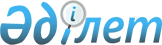 О реализации Указа Президента Республики Казахстан, имеющего силу Закона, от 21 декабря 1995 г. N 2700 "О республиканском бюджете на 1996 год"Постановление Правительства Республики Казахстан от 11 января 1996 г. N 53

      Правительство Республики Казахстан постановляет: 

      1. Принять к исполнению республиканский бюджет Республики Казахстан на 1996 год: по доходам в сумме 149646054 тыс. тенге, по расходам - 193597186 тыс. тенге, с предельным размером дефицита - 43951132 тыс.тенге, по действующей бюджетной классификации согласно приложению 1. 

      2. Поручить Министерству финансов Республики Казахстан по согласованию с Национальным Банком Республики Казахстан утвердить до 20 января 1996 года новую бюджетную классификацию доходов и расходов бюджета Республики Казахстан и довести ее до акимов областей и города Алматы, министерств, государственных комитетов и иных центральных и местных исполнительных органов. 

      Министерствам, государственным комитетам и иным центральным и местным исполнительным органам представить Министерству финансов Республики Казахстан к 1 марта 1996 года сметы расходов по новой бюджетной классификации в разрезе подведомственных организаций по утвержденной форме. 

      Министерству финансов Республики Казахстан внести до 1 апреля 1996 года изменения в формы бухгалтерского учета и отчетности в соответствии с новой бюджетной классификацией и довести их до министерств, государственных комитетов и иных центральных и местных исполнительных органов, местных финансовых органов. В течение 1996 года осуществить поэтапный переход на исполнение бюджета по новой бюджетной классификации. 

      Рекомендовать Национальному Банку Республики Казахстан по согласованию с Министерством финансов Республики Казахстан разработать программные средства по учету исполнения бюджета в соответствии с новой бюджетной классификацией. 

      Министерству финансов Республики Казахстан изыскать в ходе реализации бюджета необходимые ассигнования на оплату разработки нового программного продукта. 

      3. Сохранить централизованный порядок расчетов по подоходному налогу с юридических лиц по Национальной акционерной авиакомпании "Казахстан ауе жолы", Национальной акционерной компании "Казахтелеком", Управлениям железных дорог, Республиканскому государственному предприятию почтовой связи при Министерстве транспорта и коммуникаций Республики Казахстан, а также для организаций уголовно-исполнительной системы Министерства внутренних дел Республики Казахстан. 

      4. Государственному комитету Республики Казахстан по приватизации в целях обеспечения запланированных поступлений средств в бюджет от приватизации в месячный срок внести соответствующие изменения в действующие нормативные и инструктивные документы; обеспечить продажу всех без исключения объектов в рамках малой и массовой приватизации только на открытых коммерческих конкурсах и аукционах с широким использованием рекламы приватизируемых объектов в средствах массовой информации. 

      5. Государственному комитету Республики Казахстан по управлению государственным имуществом в целях рационального использования служебных помещений произвести в месячный срок инвентаризацию служебных зданий, переданных в пользование органам государственной, исполнительной, судебной власти, прокуратуры. В зависимости от численности аппарата управления подготовить предложения по передислокации отдельных из них; совместно с Государственным комитетом Республики Казахстан по ценовой и антимонопольной политике и по согласованию с Министерством финансов Республики Казахстан: 

      пересмотреть и привести прейскуранты на аренду государственного имущества в соответствие со сложившимися в регионах рыночными ценами; 

      до конца февраля 1996 года переоформить по новым прейскурантам все ранее заключенные договоры на аренду государственного имущества. 

      Поручить Государственному комитету Республики Казахстан по управлению государственным имуществом внести изменение в условие заключения договора в части обязательной регистрации в территориальных комитетах по управлению государственным имуществом договоров субаренды государственного имущества, с учетом перечисления поступления от них доходов в соответствующий местный бюджет. 

      Государственному комитету Республики Казахстан по управлению государственным имуществом по согласованию с Министерством финансов Республики Казахстан в месячный срок разработать порядок аренды сторонними организациями государственного имущества, переданного в их владение, пользование и управление. 

      6. Установить, что начиная с 1996 года дивиденды на государственные пакеты акций перечисляются акционерными обществами в доход бюджета по итогам работы за каждый квартал. 

      Государственному комитету Республики Казахстан по управлению государственным имуществом рекомендовать общим собраниям акционеров внести соответствующие изменения в уставы акционерных обществ. 

      Министерству финансов Республики Казахстан совместно с Государственным комитетом Республики Казахстан по управлению государственным имуществом в месячный срок разработать и утвердить порядок перечисления в доход республиканского бюджета дивидендов на принадлежащие государству пакеты акций. 

      7. Государственному комитету Республики Казахстан по статистике и анализу предусмотреть в статистической отчетности предоставление данных по начислению дивидендов на государственные пакеты акций. 

      8. Министерству экономики, Министерству геологии и охраны недр Республики Казахстан по согласованию с Министерством финансов Республики Казахстан в месячный срок подготовить проект постановления Правительства Республики Казахстан по утверждению порядка планирования и финансирования мероприятий по охране недр общегосударственного значения. 

      9. Министерству финансов Республики Казахстан предусмотренные в бюджете средства на реализацию мероприятий по новой жилищной политике в сумме 2414776 тыс.тенге направить на: 

      долгосрочные кредитные ресурсы и формирование уставного фонда Жилстройбанка - 1455000 тыс.тенге; 

      дотацию очередникам, стоящим в очереди на получение жилья 10 и более лет, - 100000 тыс.тенге; 

      строительство объектов коммунального хозяйства - 440000 тыс. тенге; 

      строительство жилья для социально защищаемых слоев населения - 419776 тыс.тенге. 

      Министерству строительства, жилья и застройки территорий Республики Казахстан, Государственному банку жилищного строительства Республики Казахстан (Жилстройбанку) по согласованию с Министерством экономики и Министерством финансов Республики Казахстан подготовить и внести в Правительство Республики Казахстан предложения по адресному распределению указанных средств. 

      10. Министерству строительства, жилья и застройки территорий Республики Казахстан по согласованию с Министерством экономики и Министерством финансов Республики Казахстан утвердить перечень проектно-изыскательских работ общереспубликанского значения, финансируемых из республиканского бюджета, в сумме 50000 тыс.тенге. 

      11. Министерству экономики Республики Казахстан по согласованию с Министерством финансов Республики Казахстан в двухнедельный срок внести в Правительство Республики Казахстан на утверждение перечни: 

      инвестиционных проектов, осуществляемых под гарантию Правительства Республики Казахстан; 

      инвестиционных проектов, софинансируемых из государственного бюджета под гарантию Правительства Республики Казахстан; 

      инвестиционных проектов, кредитование которых осуществляется за счет бюджетных средств через Эксимбанк Казахстан; 

      строительных объектов, предусмотренных целевыми республиканскими программами производственного назначения и социальной сферы, финансируемых за счет средств республиканского бюджета на безвозвратной основе. 

      12. Министерству экономики совместно с Министерством финансов Республики Казахстан в месячный срок разработать систему государственных закупок продукции для организаций, содержащихся за счет государственного бюджета республики, и представить его на утверждение в Правительство Республики Казахстан. 

      13. В целях увеличения источников восполнения государственных материальных резервов Комитету по государственным материальным резервам Республики Казахстан принять неотложные меры по принудительному взысканию в пользу республиканского бюджета задолженности хозяйствующих субъектов за полученные из государственного резерва материальные ценности, с начислением пени по ставке рефинансирования Национального Банка Республики Казахстан за период просрочки платежей. 

      14. Государственному комитету Республики Казахстан по управлению государственным имуществом по согласованию с Министерством экономики и Министерством финансов Республики Казахстан: 

      внести в Правительство Республики Казахстан в установленном порядке предложения по перечню организации, подлежащих передаче для санации и приватизации в государственный Реабилитационный банк Республики Казахстан в 1996 году; 

      в месячный срок внести на утверждение Правительства график приватизации организаций по индивидуальному проекту. 

      15. Распределить ассигнования, предусмотренные в республиканском бюджете на конверсию в сумме 400000 тыс.тенге, по организациям согласно приложению 2. 

      16. Акимам областей и города Алматы передать с 1 апреля 1996 года отделениям Фонда обязательного медицинского страхования при Правительстве Республики Казахстан предусмотренные в составе бюджетов ассигнования на страхование неработающего населения республики. 

      17. Направить ассигнования, предусмотренные в бюджете на введение Национальной спутниковой системы телерадиовещания Республики Казахстан "Интелсат", Министерству транспорта и коммуникаций Республики Казахстан. 

      18. Предусмотреть Министерству транспорта и коммуникации Республики Казахстан ассигнования в сумме 2577080 тыс.тенге на оплату услуг связи по распространению государственного телевидения и радио согласно сетке и фактическому объему вещания, ежеквартально подтверждаемым Республиканской корпорацией "Телевидение и радио Казахстана". 

      19. Распределить предусмотренную в республиканском бюджете дотацию в сумме 486000 тыс.тенге на издание газет и журналов, имеющих социальную значимость, согласно приложению 3. 

      20. (Пункт 20 утратил силу - постановлением Правительства РК от 1 ноября 1996 г. N 1338) 

      21. Учесть, что в республиканском бюджете на 1996 год предусмотрены ассигнования на выплату пособий целевым назначением для приобретения учебной и методической литературы по специальности профессорско-преподавательскому составу в размере должностного оклада, а также всем студентам дневного отделения государственных вузов в размере месячной стипендии. 

      22. Министерству экономики, Министерству образования Республики Казахстан, другим министерствам, государственным комитетам и иным центральным и местным исполнительным органам, имеющим в своем подчинении высшие, средние специальные учебные заведения и профессионально-технические училища, пересмотреть на 1996/97 учебный год план приема студентов в государственные высшие учебные заведения с учетом сокращения на 20 процентов, учащихся в средние специальные учебные заведения - на 30 процентов, учащихся в профессионально-технические училища - на 25 процентов, и осуществить перевод их обучения на платную договорную основу; в первом квартале 1996 года завершить оптимизацию сети учебных заведений, рационализацию норм и условий их деятельности. 

      23. Передать с 1 января 1996 года из республиканского бюджета на местные бюджеты расходы по содержанию 11 средних специальных учебных заведений системы Министерства образования Республики Казахстан и 10 профессионально-технических училищ системы Министерства транспорта и коммуникаций Республики Казахстан согласно приложениям 4 и 5. 

      24. Передать с 1 января 1996 года из ведения Министерства образования Республики Казахстан Актюбинское высшее летное училище в ведении Министерства обороны Республики Казахстан. 

      25. Министерству образования Республики Казахстан, министерствам, государственным комитетам и иным центральным и местным исполнительным органам, имеющим государственные высшие учебные заведения, предусмотреть выделение средств на содержание Казахской государственной академии управления, Казахского национального технического университета, Казахской государственной архитектурно-строительной академии, Алматинского государственного университета имени Абая, Казахского государственного национального университета имени Аль-Фараби, Казахского государственного юридического института, установив повышающий коэффициент 1,75 к ставкам заработной платы, Национальной Высшей Школе Государственного Управления при Президенте Республики Казахстан - 2. 

      Предоставить Министерству науки - Академии наук Республики Казахстан и Национальной библиотеке право устанавливать в пределах выделенного фонда оплаты труда подведомственным научным учреждениям повышающий коэффициент 1,75 к ставкам заработной платы. 02_10_00 

      Сноска. Абзац второй пункта 25 - с изменениями, внесенными 

              постановлением Правительства Республики Казахстан 

              от 2 мая 1996 г. N 537. 

      26. Учесть, что в республиканском бюджете на 1996 год предусмотрены ассигнования на финансирование науки в сумме 3050000 тыс.тенге. 

      Министерству науки и новых технологий и Министерству экономики Республики Казахстан совместно с заинтересованными министерствами, государственными комитетами и иными центральными и местными исполнительными органами распределить ассигнования на науку согласно тематике, прошедшей конкурсный отбор. 

      27. Министерству здравоохранения Республики Казахстан осуществить оптимизацию сети организаций, содержащихся за счет бюджета, в соответствии с приложением 6. 

      28. Принять к исполнению и руководству годовые рабочие программы на 1996 год, согласованные с Международным Банком Реконструкции и Развития, по передаче детских дошкольных учреждений и объектов здравоохранения городов Павлодара, Аксу, Шымкента, Кентау, Ленгера на содержание местных органов исполнительной власти. 

      Учесть, что предусмотрены ассигнования на софинансирование текущего содержания и ремонтно-строительных работ по Проекту социальной защиты, согласно годовым рабочим программам на 1996 год, в бюджете Павлодарской области 14719 тыс.тенге и Южно-Казахстанской области 11909 тыс.тенге. Министерству труда, Министерству образования и Министерству здравоохранения Республики Казахстан оказывать содействие в реализации программ по Проекту социальной защиты. 

      Акимам областей и г.Алматы установить контроль за целевым использованием бюджетных ассигнований и средств внешнего займа по Проекту социальной защиты. 

      29. (Секретно). 

      30. Министерству сельского хозяйства Республики Казахстан совместно с заинтересованными министерствами, государственными комитетами и иными центральными и местными исполнительными органами по согласованию с Министерством финансов Республики Казахстан в месячный срок разработать конкурсный порядок: 

      обеспечения сельхозтоваропроизводителей продукцией машиностроения на лизинговой основе; 

      выделения средств для поддержки и развития малого и среднего бизнеса в сельском хозяйстве. 

      31. Предусмотреть в республиканском бюджете Казахстанскому центру поддержки и развития предпринимательства ассигнования в сумме 50000 тыс.тенге на ведение мониторинга и создание инфраструктуры малого и среднего бизнеса. 

      32. В целях усиления ветеринарно-санитарного надзора и обеспечения вертикальной структуры государственной ветеринарной службы и службы защиты растений, выполняющих функции государственного контроля, передать финансирование расходов на содержание их организаций из местных бюджетов в республиканский согласно приложению 7. 

      33. Предусмотреть финансирование мероприятий по землеустройству в сумме 376740 тыс.тенге, в том числе 173200 тыс.тенге за счет средств от продажи права собственности, права землепользования, включая аренду земельных участков. 

      Министерству финансов Республики Казахстан осуществлять финансирование землеустроительных работ за счет средств от продажи права собственности, права землепользования, включая аренду земельных участков, по мере фактического поступления указанных средств в доход республиканского бюджета. 

      34. Учитывая необходимость мобилизации средств, связанных с экстремальными ситуациями в республике, финансирование операционных расходов на селезащитные мероприятия в сумме 62555 тыс.тенге, мероприятия по спасению людей на водах в сумме 821 тыс.тенге осуществлять через Государственный комитет Республики Казахстан по чрезвычайным ситуациям. Учесть, что мероприятия по спасению людей на водах в областях осуществляются за счет средств местных бюджетов. 

      35. Учесть, что в бюджете на 1996 год предусмотрены ассигнования на возмещение разницы в ценах по отоплению и горячему водоснабжению жилого фонда конверсионных, градообразующих и санируемых организаций, а также научных учреждений-агрогородков, передающих ведомственный жилой фонд на баланс местных исполнительных органов в соответствии с постановлением Кабинета Министров Республики Казахстан от 14 июля 1995 г. N 975 P950975_ "Об утверждении положения о порядке передачи объектов соцкультбыта, находящихся на балансе предприятий, местным исполнительным органам и дальнейшем их использовании" (САПП Республики Казахстан, 1995 г., N 24, ст. 282). 

      Министерству финансов Республики Казахстан передавать местным бюджетам Алматинской, Западно-Казахстанской и Павлодарской областей ассигнования для финансирования организаций здравоохранения конверсионных предприятий по мере оформления актов приема-передачи. 

      36. Распределить предусмотренные в республиканском бюджете ассигнования в сумме 135000 тыс.тенге на празднование 150-летия Жамбыла Жабаева согласно приложению 8. 

      37. Министерству труда, Министерству социальной защиты населения Республики Казахстан, Государственному Комитету Республики Казахстан по статистике и анализу по согласованию с Министерством экономики и Министерством финансов Республики Казахстан в двухнедельный срок разработать методику исчисления совокупного дохода семьи для оказания целевой социальной помощи нуждающимся и внести на утверждение в Правительство Республики Казахстан. 

      38. Учесть, что в 1996 году в составе расходов областей и г.Алматы предусматриваются ассигнования: 

      для оказания целевой социальной помощи малообеспеченным семьям; 

      на возмещение хозяйствующим субъектам расходов, связанных с льготным предоставлением электроэнергии, твердого и жидкого топлива, газа, жилищно-коммунальных услуг отдельным категориям населения, которым указанные льготы предусмотрены действующим законодательством; 

      в бюджете г.Алматы на 1996 год расходы в сумме 160000 тыс.тенге на сооружение Монумента Независимости Республики Казахстан. 

      39. (Секретно). 

      40. (Секретно). 

      41. Министерству финансов Республики Казахстан совместно с Министерством внутренних дел, Генеральной прокуратурой и Государственным следственным комитетом Республики Казахстан представить на утверждение Правительства Республики Казахстан распределения между этими ведомствами ассигнований, предусмотренных бюджетом на 1996 год, после завершения раздела имущества. 

      42. С целью усиления режима экономии государственных средств, направляемых на содержание центральных и местных представительных и исполнительных органов: 

      Министерству транспорта и коммуникаций Республики Казахстан произвести инвентаризацию установленных телефонов, совместно с Министерством финансов Республики Казахстан в месячный срок внести в Правительство Республики Казахстан предложения о лимитах количества телефонов по их видам и перечень должностей руководящих работников министерств, государственных комитетов и иных центральных и местных исполнительных органов, акимов областей, городов и районов, которым предоставлено право установки служебных телефонов в квартирах; 

      Министерству экономики совместно с Министерством финансов Республики Казахстан, Государственным комитетом Республики Казахстан по ценовой и антимонопольной политике и Министерством транспорта и коммуникаций Республики Казахстан внести в Правительство Республики Казахстан предложения по лимитам расходов на содержание служебного легкового автотранспорта и на пользование служебными телефонами и телефонной связью для организаций, содержащихся за счет государственного бюджета. 

      43. Министерству финансов Республики Казахстан в двухнедельный срок представить в Правительство Республики Казахстан адресное распределение ассигнований, предусмотренных в республиканском бюджете на содержание центральных представительных и исполнительных, а также их местных органов, содержащихся за счет республиканского бюджета. 

      44. В целях выполнения финансовых обязательств по долевому финансированию межгосударственных и межправительственных органов СНГ предусмотреть в расходах республиканского бюджета ассигнования на указанные цели в сумме 529958 тыс.тенге. 

      45. Учесть, что размер резервного фонда Правительства Республики Казахстан определен в сумме 3574040 тыс.тенге, в том числе 1857520 тыс.тенге для финансирования чрезвычайных ситуаций. 

      Предусмотреть Государственному комитету Республики Казахстан по чрезвычайным ситуациям для содержания подведомственных организаций и финансирования мероприятий по гражданской обороне ассигнования в сумме 464380 тыс.тенге. 

      Установить, что расходование средств резервного фонда для финансирования чрезвычайных ситуаций производится на основании решения Правительства в каждом конкретном случае. 

      46. Министерству иностранных дел Республики Казахстан в месячный срок внести предолжения в Правительство Республики Казахстан по упорядочению членства Казахстана в международных организациях. 

      Установить, что решения о вхождении Республики Казахстан в международные организации принимаются по согласованию с Министерством иностранных дел и Министерством финансов Республики Казахстан. 

      47. Установить, что направления использования иностранных займов, привлекаемых под государственную гарантию, а также финансовой и технической помощи, грантов, поступающих от международных финансовых организаций, правительственных и других неправительственных учреждений иностранных государств, в обязательном порядке предварительно согласовываются с Министерством финансов и Министерством экономики Республики Казахстан, с представлением ежемесячной отчетности в сроки, определенные Министерством финансов Республики Казахстан. 

      48. Установить, что в 1996 году обслуживание государственного внутреннего долга и кредитов, получаемых под дефицит республиканского бюджета, осуществляется по нулевой ставке. 

      Сноска. Пункт 48 - в редакции постановления Правительства РК от 31 декабря 1996 г. N 1766 P961766_ . 

      49. Установить, что в 1996 году поступления от консульских сборов Министерства иностранных дел Республики Казахстан зачисляются в доход республиканского бюджета и используются на содержание посольств. 

      Министерству иностранных дел и Министерству финансов Республики Казахстан разработать и утвердить в двухмесячный срок порядок финансирования представительств Республики Казахстан за рубежом. 

      50. В целях увеличения поступлений импортной пошлины и повышения эффективности использования иностранной валюты предусмотреть в составе расходов на внешнеэкономическую деятельность средства в сумме 887500 тыс.тенге на финансирование международной независимой фирмы "Сосиете Женераль де Сюрвеянс С.А." для осуществления предотгрузочной инспекции товаров, импортируемых в Республику Казахстан. 

      51. Установить, что все обращения министерств, государственных комитетов, иных центральных и местных исполнительных органов, акимов областей и г.Алматы, организаций в Правительство Республики Казахстан о предоставлении различного рода налоговых и таможенных льгот, предложений по отсрочке долгов по платежам в бюджет, перенесению сроков возврата ссуд, выданных из бюджета, выделении дополнительных ассигнований из республиканского бюджета должны в обязательном порядке согласовываться с Министерством финансов Республики Казахстан. При отсутствии предварительного заключения Министерства финансов Республики Казахстан по вышеуказанным вопросам Правительство Республики Казахстан не принимает обращения к рассмотрению. 

      Рекомендовать акимам областей и г.Алматы принять аналогичное решение относительно порядка рассмотрения финансовых вопросов по местным бюджетам. 

      52. Министерству геологии и охраны недр, Министерству экономики и Министерству финансов Республики Казахстан с заинтересованными министерствами, государственными комитетами и иными центральными и местными исполнительными органами в месячный срок осуществить перевод отечественных недропользователей на контрактную систему. 

      53. (Пункт 53 утратил силу - постановлением Правительства РК от 2 апреля 1997 г. N 465) 

      54. Министерству юстиции Республики Казахстан совместно с заинтересованными министерствами, государственными комитетами и иными центральными и местными исполнительными органами в месячный срок внести в Правительство Республики Казахстан предложения о приведении в соответствие с настоящим постановлением ранее принятые решения Правительства Республики Казахстан. 

      55. Настоящее постановление вводится в действие с 1 января 1996 года. 

 

     Премьер-Министр  Республики Казахстан

                                            Приложение 1                                  к постановлению Правительства                                      Республики Казахстан                                    от 11 января 1996 г. N 53 



 

                         РЕСПУБЛИКАНСКИЙ БЮДЖЕТ                   РЕСПУБЛИКИ КАЗАХСТАН НА 1996 ГОД                   (по действующей классификации)      Сноска. В приложение 1 внесены изменения - постановлениемПравительства РК от 31 декабря 1996 г. N 1766  P961766_

 .                            Д О Х О Д Ы                            -----------     I. Раздел: Учреждения и мероприятия по бюджету   (тыс.тенге)     -----------------------------------------------     Общегосударственные налоги     --------------------------1. Подоходный налог с юридических лиц                   226938802. Налог на добавленную стоимость                       198206683. Акцизы                                                40093904. Налог на операции с ценными бумагами                   5249005. Налог на сверхприбыль за использование природных    ресурсов                                              36060906. Подоходный налог с физических лиц, удерживаемый    у источника выплаты                                   9102731     И Т О Г О  ОБЩЕГОСУДАРСТВЕННЫХ НАЛОГОВ              59757659     Сборы и неналоговые доходы     --------------------------1. Поступления от Нацбанка Республики Казахстан и    банков второго уровня в доход бюджета, всего          824300     из них:     - от прибыли текущего года                           0     - от доходов за депозиты Правительства в Национальном       Банке Казахстана и в банках второго уровня          8243002. Возмещение расходов бюджета, всего                    8907741а) бюджетных ссуд и кредитов с процентами под    недостаток собственных оборотных средств              1407741б) кредита, полученного Реабилитационным банком    Республики Казахстан                                  3500000в) долгов по директивным кредитам под гарантию    Правительства Республики Казахстан и акимов           3000000г) сумм по результатам внутриреспубликанского зачета     10000003. Сборы и разные неналоговые доходы, всего             21931900     в том числе:а) арендная плата за использование комплекса    "Байконур"                                            8165000б) прочие поступления                                    137669004. Поступление средств от реализации зерна               60000005. Доходы от продажи права на землю                       1732006. Поступления от приватизации государственного    имущества                                            145500007. Поступление дивидендов на принадлежащие государству    пакеты акций                                          2800000     И Т О Г О  ПО СБОРАМ И НЕНАЛОГОВЫМ ДОХОДАМ          55187141     И Т О Г О  Д О Х О Д О В по I разделу              114944800     II. Раздел: Фонды целевого финансирования     ------------------------------------------    Республиканский фонд охраны недр и воспроизводства    минерально-сырьевой базы                              4570000    Республиканский фонд охраны природы                    150545    И Т О Г О ДОХОДОВ по II разделу                       4720545     III. Раздел: Внешнеэкономическая деятельность     ---------------------------------------------1. Таможенные пошлины за:    а) экспортируемые товары                             15149000    б) импортируемые товары                               41680002. Таможенные процедуры                                  10720293. Поступления от роялти и бонусов                       53200004. Поступления от продажи импортных товаров первой    необходимости на внутреннем рынке                      2982005. Возврат средств в национальной валюте по прямому    финансированию                                         1995106. Возмещение организациями расходов бюджета, связанных    с погашением их внешних обязательств в иностранной    валюте                                                 7441517. Возмещение организациями расходов бюджета по    правительственным гарантиям                           15154958. Сборы за оказание консульских услуг                    4970009. Возмещение в доход бюджета средств займа по соцзащите   1732410. Прочие                                                1000000     И Т О Г О  ДОХОДОВ по III разделу                   29980709     ВСЕГО ДОХОДОВ по республиканскому бюджету          149646054                           Р А С Х О Д Ы                           -------------     I. Раздел: Учреждения и мероприятия по бюджету     ----------------------------------------------1. ФИНАНСИРОВАНИЕ ЭКОНОМИКИ                             31651717     в том числе:           ПРОМЫШЛЕННЫЙ КОМПЛЕКС    Министерство энергетики и угольной промышленности:     - на возобновляемые источники энергии                  20000    Министерство промышленности и торговли:     - на водоотлив Миргалимсайского месторождения         374094     ИТОГО по промышленному комплексу                      394094           СТРОИТЕЛЬНЫЙ КОМПЛЕКС    Министерство строительства, жилья и застройки территорий     - на проектирование                                    50000     ИТОГО по строительному комплексу                       50000           АГРОПРОМЫШЛЕННЫЙ КОМПЛЕКС    Комитет по водным ресурсам, на операционные расходы    244576    Казсельхозакадемия, всего                                6520     в том числе на помологический сад                       4576    Минсельхоз, всего                                    10065066     из них:     - операционные расходы                               2385066     - на развитие малого и среднего бизнеса в сельском       хозяйстве                                          3500000     - приобретение техники на лизинговой основе           600000     - Фонд финансовой поддержки сельского хозяйства      3580000    Государственный комитет Республики Казахстан по    земельным отношениям и землеустройству, на операционные    расходы                                                376740     ИТОГО по агропромышленному комплексу                10692902           ТРАНСПОРТНЫЙ КОМПЛЕКС И СВЯЗЬ    Министерство транспорта и коммуникаций, всего          113560     из них:     - операционные расходы (содержание путевого хозяйства,       судоходных шлюзов и инспекции безопасности       судоходства)                                         62069     - на содержание фельдъегерской службы                  51491    Акционерное общество "Казахстан жолдары" (по    селезащитным мероприятиям)                              62555     ИТОГО по транспорту и связи                           176115           СОЦИАЛЬНЫЙ КОМПЛЕКС1. Расходы по выплате льгот, всего                       1112195     в том числе:    на предоставление льгот по проезду и услугам связи,    всего                                                 1112195     - детям-инвалидам                                      30160     - инвалидам первой и второй групп                     240178     - гражданам, получающим пенсии за особые заслуги       перед Республикой Казахстан                          51141     - участникам и инвалидам Великой Отечественной       Войны                                               7907162. На реализацию новой жилищной политики, всего          24147763. На прочие мероприятия по социальному комплексу     а) Минкультуры (Кинокомпания "Казахкино"), всего       97067     из них:     - дотация на покрытие убытков сельской киносети       и кинопрокатов                                       37337     - на производство национальных художественных,       хроникально-документальных, детских и       мультипликационных фильмов                           54730     - мероприятия по празднованию 100-летия кино            5000     б) Казахское государственное информационное агентство  10800     в) Национальное агентство по делам печати и массовой        информации                                         933065     г) Минмолтурспорт, на капитальный ремонт               67799     ИТОГО по социальному комплексу                       4635702           НЕ ВОШЕДШИЕ В КОМПЛЕКСЫ    Минэкобиоресурсов (операционные расходы)               155680    Комитет лесного хозяйства (операционные расходы)       622720    Главное управление геодезии и картографии               85000    Комитет по госматрезервам, всего                      1254437     из них:     - операционные расходы                                110637    Расходы на мероприятия по спасению людей на водах         821    Затраты на укрепление материальной базы казначейства    и налоговой полиции                                    850744    Таможенный комитет                                      50645    На развитие материально-технической базы Парламента    Республики Казахстан                                    30881    Управление Делами Президента Республики Казахстан      280200    Главное управление по гидрометеорологии, на    операционные расходы                                   304500    Кредит государственному Экспортно-импортному банку    Республики Казахстан                                  3643800    Государственные капитальные вложения                  1000000    На проведение приватизации                              92876    На финансирование деятельности государственного    Реабилитационного банка Республики Казахстан, всего   6000000     в том числе расходы по конверсии, осуществляемые     через Минэкономики                                    400000    Госкомстат (перепись населения)                         28000    Расходы на софинансирование инвестиционных проектов    752600    Расходы по внедрению мониторинга и созданию    инфраструктуры малого и среднего бизнеса                50000    Прочие расходы Министерства финансов                   500000     ИТОГО по не вошедшим в комплексы                    15702904     2. ФИНАНСИРОВАНИЕ СОЦИАЛЬНО-КУЛЬТУРНЫХ МЕРОПРИЯТИЙ,        ВСЕГО                                            24318082      из них:а) образование и профессиональная подготовка кадров     11037060б) культура и искусство                                  1199319в) средства массовой информации                          4729208г) здравоохранение                                       5660544д) физическая культура                                    737705е) социальное обеспечение, всего                          954246     из них:     - содержание организации и проведение мероприятий       по социальному обеспечению                          158519     - компенсация расходов на санаторно-курортное       лечение и материальную помощь участникам и       инвалидам Великой Отечественной Войны               706052     - приобретение общественными объединениями средств       сурдо-тифло техники                                  89675     3. ФИНАНСИРОВАНИЕ НАУКИ, ВСЕГО                       3050000     4. РАСХОДЫ НА ОБОРОНУ, ВСЕГО                        17240462     из них:     - Вооруженные Силы общего назначения                16830198     - Республиканская гвардия                             410264     5. РАСХОДЫ НА СОДЕРЖАНИЕ ГОСУДАРСТВЕННЫХ ОРГАНОВ,        ВСЕГО                                             4576422     из них:     - Парламент Республики Казахстан                      572414     - Администрация Президента Республики Казахстан      1005907     - Верховный Суд Республики Казахстан                  136857     - Конституционный Совет Республики Казахстан           18500     - Областные суды и Алматинский городской суд          407990     - Районные суды                                      1160814     - Военные суды                                         49625     - Прокуратура Республики Казахстан                   1224315     6. РАСХОДЫ НА СОДЕРЖАНИЕ ПРАВООХРАНИТЕЛЬНЫХ ОРГАНОВ,        ВСЕГО                                            19408874      из них:     - МВД (включая Государственный следственный комитет)11418300     - КНБ                                                2155414      - Госкомитет по охране государственной границы       3367000     - Военный институт погранвойск                        312300     - Внутренние войска                                  2143420     - Гостехкомиссия по защите информации при       Правительстве                                        12440     Сноска. Пункт 6 - с изменениями, внесенными постановлением             Правительства Республики Казахстан от 21 февраля             1996 г. N 224.     7. РАСХОДЫ НА СОДЕРЖАНИЕ АППАРАТА ПРАВИТЕЛЬСТВА        РЕСПУБЛИКИ КАЗАХСТАН, ЦЕНТРАЛЬНЫХ И МЕСТНЫХ        ИСПОЛНИТЕЛЬНЫХ ОРГАНОВ                           8168340     8. РЕЗЕРВНЫЕ ФОНДЫ, всего                            3574040     из них:     - для финансирования чрезвычайных ситуаций           1857520     - для финансирования мероприятий по гражданской       обороне                                             464380     9. РАЗНЫЕ ВЫПЛАТЫ, ВСЕГО                             2040000     из них:     - средства на закуп зерна для госнужд                2000000     - оплата услуг адвокатов                               40000     10. ПРОЧИЕ РАСХОДЫ                                   2291236      Сноска. Пункт 10 - с изменениями, внесенными постановлением             Правительства Республики Казахстан от 21 февраля             1996 г. N 224.     11. РАСХОДЫ НА ПРОВЕДЕНИЕ ВЫБОРОВ                     102864     12. РАСХОДЫ ПО ОБСЛУЖИВАНИЮ ГОСУДАРСТВЕННОГО         ВНУТРЕННЕГО ДОЛГА, ВСЕГО                         3905250     из них:     - уплата процентов за кредит под дефицит бюджета           0     - расходы по уплате процентов по внутреннему долгу         0     - на расходы по погашению казначейских облигаций     3500000     - расходы по обслуживанию казначейских обязательств     5250     - резерв на погашение краткосрочных казначейских       векселей                                            400000     13. РАСХОДЫ ПО ОБСЛУЖИВАНИЮ МЕЖГОСУДАРСТВЕННЫХ         ОРГАНИЗАЦИЙ                                       529958     СУБВЕНЦИИ МЕСТНЫМ БЮДЖЕТАМ                          20018054     ИТОГО РАСХОДОВ по I разделу                        158034799     14. Ассигнования министерствам, государственным         комитетам, иным государственным органам,         содержащимся за счет средств республиканского         бюджета, а также бюджетам областей и г. Алматы  17159500     II. Раздел: Фонды целевого финансирования     -----------------------------------------     РЕСПУБЛИКАНСКИЙ ФОНД ВОСПРОИЗВОДСТВА     МИНЕРАЛЬНО-СЫРЬЕВОЙ БАЗЫ                             3200000     ФОНД ОХРАНЫ ПРИРОДЫ                                   112908     ИТОГО РАСХОДОВ по II разделу                         3312908     III. Раздел: Внешнеэкономическая деятельность     ---------------------------------------------     НА ВЫКУП ВАЛЮТЫ ПО СОДЕРЖАНИЮ ПОСОЛЬСТВ,     ПРЕДСТАВИТЕЛЬСТВ И НА ДРУГИЕ ЦЕЛИ, ВСЕГО            24084479     в том числе:1) расходы на погашение внешних займов и обязательств   175464582) расходы на внешнеэкономическую деятельность:          4230521     в том числе:     - взносы в международные организации                 1278000     - содержание исполнительных органов СНГ                 5396     - содержание действующих и новых посольств           2438268     - взнос в уставный фонд Центральноазиатского банка       сотрудничества и развития                            47357     - возврат временно привлеченных средств Госконцерна       "Каспийшельф" для погашения внешнего долга          355000     - прочие расходы                                      1065003) на оплату "Сосиете Женераль де Сюрвеянс С.А." (СЖС)    за экспертную оценку импортируемых товаров             8875004) расходы на неотложные нужды Правительства Республики    Казахстан                                             1420000     РАСХОДЫ, СВЯЗАННЫЕ С ВЫПОЛНЕНИЕМ ГОСУДАРСТВЕННЫХ     ОБЯЗАТЕЛЬСТВ                                         8165000     ИТОГО РАСХОДОВ по III разделу                       32249479     ВСЕГО РАСХОДОВ по республиканскому бюджету         193597186     Превышение расходов над доходами (дефицит), всего - 43951132     в том числе покрытие за счет:I. Внешних источников финансирования, всего             28451132     в том числе:     1. Поступлений по внешнему займу                    29451132     - синдицированных займов                             5700000     2. За минусом сумм корректировки, всего             -1000000     в том числе:     - на погашение внешнего государственного займа      -1000000II. За счет реализации ценных бумаг, всего               8000000     из них:     - Сберегательные облигации для населения             1000000     - Поступления средств от аукционной продажи       государственных краткосрочных казначейских       векселей и других ценных бумаг                     7000000III. За счет внутренних источников финансирования, всего 7500000     в том числе:     - кредитных ресурсов Национального Банка       Республики Казахстан                               7500000

                                            Приложение N 2                                    к постановлению Правительства                                        Республики Казахстан                                      от 11 января 1996 г. N 53 



 

                         РАСПРЕДЕЛЕНИЕ СРЕДСТВ       выделяемых из бюджета Республики Казахстан на Программу                       конверсии в 1996 году--------------------------------------------------------------------  !   Наименование предприятий,   !Объем    !    В том числе:  !   организаций                 !средств, !-----------------------  !                               !тыс.тенге!на освоение !на  !                               !         !приоритетных!погашение  !                               !         !образцов    !задолжен-  !                               !         !гражданской !ности,  !                               !         !продукции   !связанной  !                               !         !            !с сокра-  !                               !         !            !щением  !                               !         !            !заказа--------------------------------------------------------------------1 !              2                !    3    !     4      !    5--------------------------------------------------------------------   Расходы на конверсию             400000      380000       20000     в том числе:   Минпромторг                      236000      216000       20000   АО "Химпром" г. Павлодар          66000       66000   Предприятия НАК "Коргау", всего  170000      150000       20000     в том числе:   АО "Машиностроительный завод",   г. Алматы                         14000       10000        4000   АО "Завод "Гидромаш", г.Алматы    23000       20000        3000   АО "Завод тяжелого машиностроения",   г. Петропавловск                   5000                    5000   АО "ЗИКСТО", г. Петропавловск   (Куйбышева)                        1000                    1000   АО "Завод исполнительных   механизмов, г. Петропавловск       1000                    1000   АО "ПО им. Кирова",   г.Петропавловск                   11000       10000        1000   АО "Тыныс", г.Кокшетау (КДА)      21000       20000        1000   АО "Керамика", г.Усть-Каменогорск 32000       30000        2000   АО "Омега", г.Уральск             21000       20000        1000   АО "Шельф", г.Атырау               1000                    1000   АО "Кокше", г.Кокшетау            20000       20000   АО "Уральский завод "Зенит",   г.Уральск                         20000       20000   Минэнерго                        143000      143000   Предприятия НАК "КАТЭП"   АО "Серебрянский завод   неорганических производств",   г.Серебрянск, ВКО                 25000       25000   ГХК "Целинный горно-химический   комбинат", г.Степногорск          55000       55000   Западное рудоуправление           15000       15000   АО "Иртышский химико-металлургический   завод", г.Первомайский, ВКО       48000       48000   Миннауки                          21000       21000   АО "Алатау", г. Алматы            15000       15000   Специальное   конструкторско-технологическое   бюро, г. Алматы                    6000        6000

                                            Приложение 3                                   к постановлению Правительства                                       Республики Казахстан                                     от 11 января 1996 г. N 53 



 

              Ассигнования из республиканского бюджета на              покрытие убытков редакций журналов и газет                            на 1996 год                                                    тыс.тенге--------------------------------------------------------------------       Учредитель     !Ассигнования! Наименование редакций газет и                      !            ! журналов--------------------------------------------------------------------Национальное агентство   486000     Егеменди Казахстан (газета)по делам печати и                   Казахстанская правда (газета)массовой информации                 Коре ильбо (газета)                                    Уйгур авази (газета)                                    Дойче альгемайне (газета)                                    Украински новини (газета)                                    Балдырган (журнал)                                    Улан (газета)                                    Дружные ребята (газета)                                    Казак ели (газета)                                    Туркестан (газета)                                    Ана тили (газета)                                    Новое поколение (газета)                                    Жас алаш (газета)                                    Казак адабиети (газета)                                    Акикат (журнал)                                    Мысль (журнал)                                    Ак Желкен (журнал)                                    Жулдыз (журнал)                                    Жалын (журнал)                                    Простор (журнал)                                    Парасат (журнал)                                    Еженедельная юридическая                                    газета                                    Абай (журнал)

                                            Приложение 4                                    к постановлению Правительства                                        Республики Казахстан                                     от 11 января 1996 г. N 53 



 

                            П Е Р Е Ч Е Н Ь          средних специальных учебных заведений Министерства           образования Республики Казахстан, передаваемых               с республиканского на местные бюджеты     Акмолинская область     1. Акмолинский колледж строительства и менеджмента     Атырауская область     2. Атырауский политехнический колледж     Восточно-Казахстанская область     3. Усть-Каменогорский строительный колледж     Западно-Казахстанская область     4. Уральский политехнический колледж     Карагандинская область     5. Карагандинский техникум физической культуры     6. Темиртауский политехнический колледж     7. Шахтинский технологический колледж     Кокшетауская область     8. Щучинский индустриально-педагогический колледж     9. Кокшетауский политехнический колледж     Павлодарская область     10. Павлодарский машиностроительный колледж     11. Павлодарский химико-механический колледж

                                            Приложение 5                                    к постановлению Правительства                                        Республики Казахстан                                      от 11 января 1996 г. N 53 



 

                            П Е Р Е Ч Е Н Ь         профтехучилищ Министерства транспорта и коммуникаций       Республики Казахстан, передаваемых с республиканского              на местные бюджеты с 1 января 1996 года     Актюбинская область     1. ПТУ N 1     Акмолинская область     2. ПТУ N 1     Восточно-Казахстанская область     3. ПТУ N 1     Жамбылская область     4. ПТУ N 2     5. ПТУ N 7     Кзыл-Ординская область     6. ПТУ N 2     Павлодарская область     7. ПТУ N 6     Семипалатинская область     8. ПТУ N 5     Южно-Казахстанская область     9. ПТУ N 1     г.Алматы     10. ПТУ N 4

                                            Приложение 6                                  к постановлению Правительства                                      Республики Казахстан                                    от 11 января 1996 г. N 53 



 

             Перечень учреждений здравоохранения, подлежащих                 ликвидации, реорганизации, переводу на           хозяйственный расчет и приватизации в 1996 году     Сноска. Перечень - в редакции постановления Правительства РК     от 29 апреля 1996 г. N 530.----------------------------------------------------------------------               |Сок- |           Ликвидация учреждений               |раще-|-------------------------------------------------     Область   |ние  |Боль-|Дис- |Поли-|Диспансеры|Сель-  |Сель-|Сана-               |коек |ницы |пан- |кли- |преобразо-|ские   |ские |тории               |     |     |серы |ники |вать в от-|врачеб-|участ|               |     |     |     |     |деления   |ные    |ковые|               |     |     |     |     |больничных|амбула-|боль-|               |     |     |     |     |учреждений|тории  |ницы |--------------|-----|-----|-----|-----|----------|-------|-----|------        А      |  1  |  2  |  3  |  4  |     5    |   6   |  7  |  8--------------|-----|-----|-----|-----|----------|-------|-----|------ВСЕГО по рес-публике         5300   3     5     6        9        5      7     4АкмолинскаяАктюбинскаяАлматинскаяАтыраускаяВосточно-Казахстанская    530   2     3                                    2Жамбылская             1           2Жезказганская   1000Западно-КазахстанскаяКарагандинскаяКзыл-Ординская   450         1                       4      7КокшетаускаяКустанайская    2930Мангистауская    390                        4        1ПавлодарскаяСеверо-КазахстанскаяСемипалатинскаяТалдыкорганская                             2ТургайскаяЮжно-Казахстанская                1     4        3                     2г.Алматы-----------------------------------------------------------------------                     Продолжение таблицы-----------------------------------------------------------------------              | Ликвидация учреждений   |   Реорганизация        |При-    Область   |_________________________|________________________|ва-              |Цент-|Здрав-|Город-|район|Сельские|Сельские|Пере- |ти-                   |              |ры   |пункты|ские  |ные  |участко-|врачеб- |вод на|за-              |"Здо-|      |сан-  |сан- |вые боль|ные амбу|хоз-  |ция              |ро-  |      |эпид- |эпид-|ницы в  |латории |расчет|              |вье" |      |стан- |стан-|амбула- |в фельд-|стома-|              |     |      |ции,  |ции  |тории   |шерско- |тологи|              |     |      |дез-  |     |        |акушер- |ческих|              |     |      |стан- |     |        |ские    |полик-|              |     |      |ции   |     |        |пункты  |линик |--------------|-----|------|------|-----|--------|--------|------|----      А       |  9  |  10  |  11  | 12  |  13    |  14    | 15   |16______________|_____|______|______|_____|________|________|______|____ВСЕГО по рес-публике         4     20      3     5     52        6      10    16Акмолинская           20                                    2     3Актюбинская     1             1Алматинская                                4Атырауская      1Восточно-КазахстанскаяЖамбылская                    1            5Жезказганская                              4Западно-Казахстанская                             15                3     3Карагандинская                            20        6Кзыл-ОрдинскаяКокшетаускаяКустанайская    1                                           1МангистаускаяПавлодарская                        2Северо-КазахстанскаяСемипалатинскаяТалдыкорганская 1Тургайская                                 4Южно-Казахстанская                 1     3г.Алматы                                                    4    10-----------------------------------------------------------------------

                                            Приложение 7                                   к постановлению Правительства                                        Республики Казахстан                                    от 11 января 1996 г. N 53 



 

                            П Е Р Е Ч Е Н Ь             организаций Министерства сельского хозяйства            Республики Казахстан, передаваемых с местных                     на республиканский бюджет     1. Областные ветеринарные лаборатории     2. Районные ветеринарные лаборатории     3. Станции по борьбе с болезнями животных     4. Городские ветеринарные станции     5. Областные эпизоотические отряды     6. Областные экспедиции по борьбе с бруцеллезом и туберкулезом

                                            Приложение 8                                   к постановлению Правительства                                        Республики Казахстан                                     от 11 января 1996 г. N 53 



 

                             Р А С Х О Д Ы              связанные с мероприятиями по празднованию                     150-летия Жамбыла Жабаева                                                          тыс.тенге--------------------------------------------------------------------N !         Мероприятия         !Наименование органов,!  Суммап/п!                             !осуществляющих       !   !                             !финансирование       !--------------------------------------------------------------------1 !             2               !         3           !      4--------------------------------------------------------------------1. Сооружение памятника Жамбыла    Жабаева и бюста Суюнбая           Минкультуры         175002. Художественно-реставрационные    работы музеев Жамбыла, Суюнбая    и Умбета Карибаева                Минкультуры         150003. Проведение концертов, фестивалей,    конкурсов, конференции, сессии    и т.д.                            Минкультуры         351004. Производство художественного      Госкинокомпания    фильма "Юность Жамбыла"           "Казахкино"         300005. Производство документального     Республиканская    фильма о Жамбыле Жабаеве         корпорация "Телевидение                                     и радио"              24006. Издание литературы               Национальное агентство    Жамбылской тематики              по делам печати и                                     массовой информации  100007. Пристройка к существующей        Аким Алматинской    школе                            области              200008. Ремонтные работы мавзолея        Аким Алматинской    Суюнбая и Умбета Карибаева       области               5000     Итого                                               135000
					© 2012. РГП на ПХВ «Институт законодательства и правовой информации Республики Казахстан» Министерства юстиции Республики Казахстан
				